APÉNDICE  I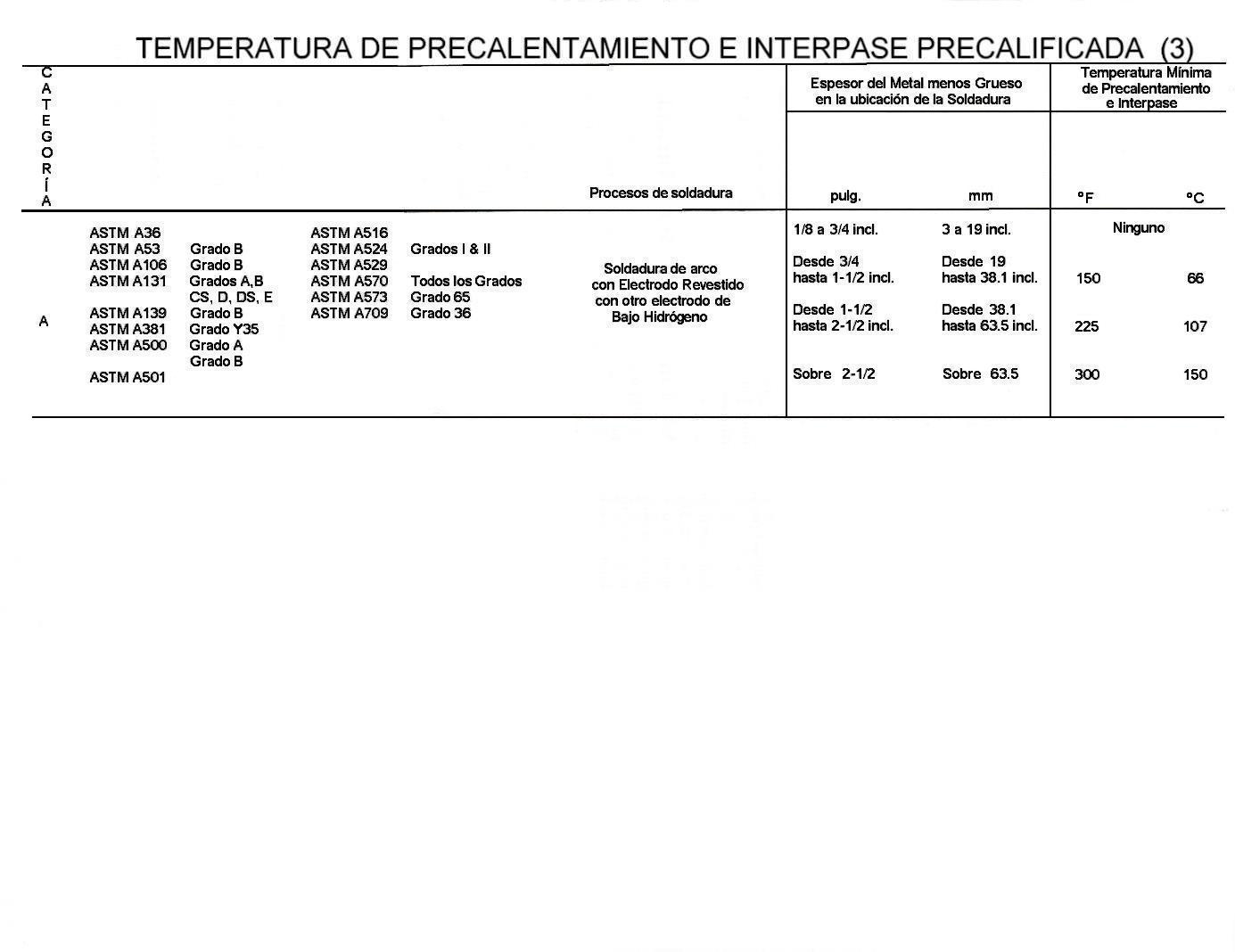 